        Уважаемые руководители!МБУ ДПО "Методический и ресурсный центр" направляет письмо Территориального отдела Управления Роспотребнадзора по Ростовской области в Миллеровском, Чертковском, Тарасовском районах от 29.07.2022 №24-95/3446 для размещения на сайте учреждения.                    Качество и безопасность детских товаров Некачественная детская одежда, обувь, учебная литература могут представлять вполне реальную угрозу здоровью детей. Приобретать товары для детей нужно только в местах узаконенной торговли: на специализированных рынках, школьных базарах, в магазинах. Это обусловлено прежде всего гарантией качества и безопасности детских изделий. При покупке товаров детского ассортимента следует обратить особое внимание на маркировку товара, которая наносится на изделие, этикетку или товарный ярлык, на упаковку или листок-вкладыш к продукции. Маркировка на товаре должна быть достоверной и включать в себя следующую информацию:· страна, где изготовлена продукция
· фирменное наименование изготовителя
· адрес изготовителя
· наименование и назначение изделия
· срок службы продукции (при необходимости)
· возраст пользователя (при необходимости)
· вид и массовая доля (процентное содержание) натурального и химического сырья в материале верха и подкладке изделия
· размер изделия в соответствии с типовой размерной шкалой
· символ по уходу за изделием или инструкция по особенностям ухода за изделием в процессе эксплуатации. Вся информация должна быть представлена на русском языке.Рекомендации к выбору детской одежды
При выборе одежды для детей необходимо обратить внимание на качество материала и его состав. При изготовлении детской одежды предпочтение отдается тканям с максимальным содержанием натуральных волокон. К белью требования еще более жесткие - оно должно быть полностью изготовлено только из натуральных тканей. Одежда для детей, особенно младшего школьного возраста, обязательно должна быть по размеру, не иметь сдавливающих поясов, не сковывать движения. Но и нельзя покупать одежду «на вырост», такая одежда также мешает ребенку при движении, меняет его походку, осанку.Швы  на одежде не должны натирать и раздражать кожу. Одежда должна без особых затруднений пропускать воздух, чтобы обеспечить терморегуляцию организма. Одежда ребенка не должна накапливать статическое электричество, поэтому, покупая одежду для ребенка, не рекомендуется останавливать выбор на одежде из синтетических тканей и из тканей, содержащих синтетические волокна (не более 30%). Те же самые требования предъявляются и к обуви. Предпочтение отдается обуви из натуральных материалов. Обувь, выполненная из кожзаменителя, должна иметь внутреннюю поверхность и стельку только из натуральных тканей.Рекомендации к выбору учебников, тетрадей, ранцевПри выборе школьной сумки, предпочтение следует отдавать ученическому ранцу, так как ношение книг и других школьных принадлежностей в ранце на спине способствует равномерному распределению нагрузки, формирует правильную осанку, освобождает руки ребенка.  Ранцы для детей начальных классов должны быть снабжены формо-устойчивой спинкой. Для учащихся 1 - 4 классов ранец без учебников должен весить не более 0,6 - 0,7кг. При этом он должен иметь  лямки шириной 3,5 - 4,0 см, и длинной  60 – 70 см, обеспечивать плотное прилегание к спине ученика и равномерное распределение веса, рекомендуемая высота ранца 30 - 36 см, ширина 6 - 10см. Вес портфелей для обучающихся средних и старших классов должен быть не более 1 кг. Для изготовления ранцев лучше всего подходит легкий, прочный материал с водоотталкивающим покрытием, удобный для  чистки. Вес ежедневного комплекта учебников и письменных принадлежностей для учащихся 1 - 2 классов в соответствии с санитарными нормами не должен превышать 1,5кг, 3 - 4 классов - 2 кг, 5 - 6 классов - 2,5 кг, 7 - 8 классов - 3,5 кг, 9 - 11 классов - 4 кг. В целях профилактики нарушения осанки обучающихся рекомендуется для начальных классов иметь два комплекта учебников: один - для использования на уроках в общеобразовательном учреждении, второй - для приготовления домашних заданий. Учебники следует покупать только в специализированных магазинах. Там можно посмотреть сопроводительные документы и детально изучить товар. В первую очередь учебник должен быть безопасным для ребенка, а значит, краска на страницах учебника не должна размазываться, если их потереть пальцами. Для изготовления учебников не допускается применение газетной бумаги.Рекомендации к выбору игрушек. Родителям необходимо быть очень бдительными и, прежде чем приобрести  игрушку, следует внимательно изучить инструкцию по эксплуатации и предупредительные надписи, чтобы убедиться в ее безопасности для своего ребенка. Очень важно учитывать возраст ребенка, так как наличие мелких съемных деталей может привести к трагическим последствиям (мелкие детали могут попасть в дыхательные пути ребенка, или он может их проглотить). Таким образом, при выборе детских игр и игрушек необходимо обратить внимание на следующие параметры:- наличие и состояние упаковки – без повреждений;- информация на упаковке – должна быть изложена на русском языке с указанием, для какого возраста ребенка предназначена игрушка. Особенности эксплуатации, из каких материалов изготовлена (пластмассовая, резиновая, деревянная и т.д.). Обязательно должна быть указана информация о производителе, знак соответствия и документ, по которому она изготовлена (ГОСТ, ТУ).Сильный запах у игрушки, следы краски на руках должны насторожить родителей. Возможно, производитель нарушил технологию производства игрушек, или использовал небезопасные красители. Такую игрушку не стоит покупать. Игрушки сомнительного качества могут нанести серьезный вред здоровью вашего ребенка: аллергии вплоть до анафилактического шока, острые отравления, психо-эмоциональная нестабильность и т.д. Есть некоторые особенности при приобретении игровых приставок с цифровым блоком управления. Эти товары относятся к технически сложным и это отражено в п. 9 Перечня технически сложных товаров, утвержденного Постановлением Правительства РФ от 10.11.2011г. № 924. Если в таком товаре обнаружился недостаток в пределах 15 дней с момента его приобретения, то вы вправе заявить любое из требований ст. 18 Закона «О Защите прав потребителей». За пределами этого срока при обнаружении недостатка в товаре вы может рассчитывать на проведение гарантийного ремонта в соответствии со ст. 20 Закона «О Защите прав потребителей».Если вы все же приобрели игровую приставку с цифровым блоком управления или электронную игрушку и по каким-то причинам, не связанным с качеством, захотели их вернуть, то знайте, в соответствии с Перечнем непродовольственных товаров надлежащего качества, не подлежащих возврату и обмену на аналогичный товар других размера, формы, габарита, фасона, расцветки или комплектации, утвержденным Постановлением Правительства РФ от 19.01.1998г. № 55 «Правила продажи отдельных видов товаров» они не подлежат возврату продавцу как качественный товар, даже если сохранен их товарный вид, упаковка и маркировка. Территориальный отдел Управления Роспотребнадзора по Ростовской области в Миллеровском, Чертковском, Тарасовском районах с 15 по 26 августа 2022г. проводит «горячую линию»  по вопросам качества и безопасности  детских товаров и школьных принадлежностей. Для получения консультаций обращаться по адресу: г.Миллерово, ул. Тельмана,3; тел. 8-863-85-2-03-73; E-mail: rpn22@donpac.ru .  Начальник  МБУ ДПО «МиРЦ»                                                                И.Г. МаяцкаяСахненко Елена Федоровна+7 (86385) 3-80-82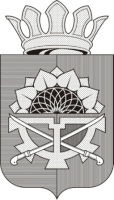 Администрация Миллеровского районаРуководителям общеобразовательных организацийМиллеровского районаМУНИЦИПАЛЬНОЕ БЮДЖЕТНОЕ УЧРЕЖДЕНИЕ ДОПОЛНИТЕЛЬНОГО ПРОФЕССИОНАЛЬНОГО ОБРАЗОВАНИЯ«МЕТОДИЧЕСКИЙ И РЕСУРСНЫЙ ЦЕНТР»Руководителям общеобразовательных организацийМиллеровского района346130,  Ростовская  область,г. Миллерово, ул. Максима Горького, 23тел./факс (86385) 3-80-86E-mail: mirz_millerovo@mail.ru Руководителям общеобразовательных организацийМиллеровского районаот 01.08.2022  № 83.37-189